INDICAÇÃO Nº 5540/2016“Sugere ao Poder Executivo Municipal limpeza e corte de mato alto nas proximidades da EMEFEI Augusto Scomparim, localizada na Rua Maria Grella Modeneze, 45, no Bairro Jardim Mariana, no município de Santa Bárbara d’Oeste.”Excelentíssimo Senhor Prefeito Municipal, Nos termos do Art. 108 do Regimento Interno desta Casa de Leis, dirijo-me a Vossa Excelência para sugerir que, por intermédio do Setor competente, providencie limpeza e corte de mato alto nas proximidades da EMEFEI Augusto Scomparim, localizada na Rua Maria Grella Modeneze, 45, no Bairro Jardim Mariana, no município de Santa Bárbara d’Oeste.Justificativa:A área supracitada encontra-se com mato alto, causando muitos transtornos aos moradores, alunos, professores e funcionários da escola, que relatam a presença de ratos e animais peçonhentos no local.Sendo assim solicitamos com a máxima urgente a execução do serviço.Plenário “Dr. Tancredo Neves”, em 23 de Novembro de 2016.Ducimar de Jesus Cardoso“Kadu Garçom”-Vereador-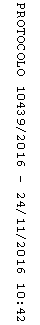 